Министерство здравоохранения Удмуртской Республикиавтономное профессиональное образовательное учреждение Удмуртской Республики «Республиканский медицинский колледж имени героя Советского Союза Ф.А. ПушинойМинистерства здравоохранения Удмуртской Республики» (АПОУ УР «РМК МЗ УР»)МЕТОДИЧЕСКИЕ РЕКОМЕНДАЦИИпо выполнению самостоятельной работы студентамипо учебной дисциплине …………………………………….программы подготовки специалистов среднего звенапо специальности ……….2019 г.Методические рекомендации по выполнению самостоятельной работы студентами составлены на основе требований Федерального государственного образовательного стандарта среднего профессионального образования (далее – ФГОС СПО) по специальности……….. «………….» и в соответствии с программой ………….Методические рекомендации подготовлены с целью повышения эффективности профессионального самообразования в ходе самостоятельной работы студентов.Методические рекомендации предназначены для студентов Организация-разработчик: АПОУ УР «РМК МЗ УР»Разработчик: Рецензенты:Внутренний: 1. СОДЕРЖАНИЕПояснительная запискаМетодические рекомендации по выполнению самостоятельной работы призваны помочь студентам организовать самостоятельную работу при изучении учебной дисциплины МДК 02.04. «Педиатрия» раздела ПМ.02. «Медицинская помощь беременным и детям при заболеваниях, отравлениях и травмах»Структура методических рекомендаций содержит подробное описание рациональных приёмов выполнения видов деятельности, критериев оценки выполненных работ, приёмов самоконтроля.	Самостоятельная работа студентов - это планируемая учебная, учебно-исследовательская работа, выполняемая во внеаудиторное время по заданию и при методическом руководстве преподавателя, при этом носящая сугубо индивидуальный характер.Количество часов на самостоятельную работу по рабочему учебному плану – …….часов.	Целью самостоятельной работы является овладение знаниями, профессиональными умениями и навыками практической деятельности по специальности, опытом творческой, исследовательской деятельности. Самостоятельная работа студентов способствует развитию самостоятельности, ответственности и организованности, творческого подхода к решению профессиональных задач.Самостоятельная работа студентов по освоению учебной дисциплины …….проводится с целью:формирования умений:У1.;У2.;формирования знаний:З1. З1..Умения и знания учебной дисциплины «……» формируются в контексте освоения общих (ОК) и профессиональных (ПК) компетенций:ОК.01. ОК.02ПК.01.Формы самостоятельной работы студентов определяются содержанием учебной дисциплины, степенью подготовленности студентов. Эта работа включает в себя: 1.2. 	Обязательным условием организации самостоятельной работы является отчетность студентов перед преподавателем о ее результатах. 	Контроль результата самостоятельной работы студентов осуществляется преподавателем дисциплины систематически, в том числе в процессе проведения аудиторных занятий (лекционных, практических). Результаты самостоятельной работы студентов оцениваются в ходе текущего контроля и учитываются в ходе промежуточной аттестации студентов по изучаемой дисциплинеК видам контроля самостоятельной работы студентов относятся: устный опрос, письменные работы, контроль с помощью технических средств и информационных систем, защита рефератов (докладов, сообщений, граф-схем).	Критериями оценки результатов самостоятельной работы являются: объем проработанного материала в соответствии с заданным объемом;уровень освоения студентом учебного материала; умения студента использовать теоретические знания при выполнении практических задач; умения студента активно использовать электронные образовательные ресурсы, находить требующуюся информацию, изучать ее и применять на практике; обоснованность и четкость изложения ответа; оформление материала в соответствии с требованиями, нормативами; умение ориентироваться в потоке информации, выделять главное; умение четко сформулировать проблему, предложив ее решение, критически оценить решение и его последствия; умение сформировать свою позицию, оценку и аргументировать ее. степень исполнительности (проработанность всех аспектов задания, оформление материала в соответствии с требованиями, соблюдение установленных сроков представления работы на проверку и т.п.)степень самостоятельности, творческой активности, инициативности студентов, наличие элементов новизны в процессе выполнения заданий; качество освоения учебного материала (умение студента использовать теоретические знания при выполнении практических задач, обоснованность и четкость изложения изученного материала и т.д.).Перечень самостоятельных работТаблица 1Самостоятельная работа к теме 1.1Тема: Название из программы Цель работы:Количество часов на выполнение самостоятельной работы:2 часа.Содержание работы: Разработка наименование вида работ: составить граф-схему, таблицу, кроссворду, подготовить экспресс сообщение, разработать алгоритм  и т.д.:Методические советы и рекомендации по выполнению:План выполнения работы:1. Изучить учебную литературу по теме.2.Выделить основные теоретические аспекты, касающиеся содержания самостоятельной работы.3.Выполнить самостоятельную работу согласно рекомендациям указать см. Приложение ???. Выбрать из ниже представленных приложений, которые относятся к виду самостоятельной работы.  Результат деятельности (продукт деятельности): граф-схема, таблица, кроссворд, экспресс сообщение, алгоритм  и т.д.Сроки и форма отчетности: на практическом занятии.Источники информации: основная литература, конспект, Интернет.Критерии оценки качества выполнения данной самостоятельной работы Перечисление.1.2.Самостоятельная работа к теме 2.4.Тема 04.9.Оказание доврачебной помощи детям при неотложных состояниях.Цель работы:Количество часов на выполнение самостоятельной работы: 3часа.Содержание работы: Построение граф-схемы/опорных знаков на одну из перечисленных темАлгоритм оказания доврачебной помощи детям при неотложных состояниях: - лихорадка при ОРВИ,- лихорадка  при менингококцемии, - субфебрильные судороги при гриппе, - анафилактический шок при укусе пчелы в плечо, - гипогликемия после соревнования и т.д.2. Повторить алгоритмы парентерального введения лекарственных средств, постановка ПВК, введение ЛС через ПВК.Методические советы и рекомендации по выполнению:- План выполнения работы:1. Изучить информацию по теме.2.Выбрать тему для составления граф-схемы.3. Составить схему опорных знаков.- Результат деятельности (продукт деятельности): граф-схемы - Сроки и форма отчетности: представление на практическомзанятии по теме.- Методические советы и рекомендации по выполнению:1. Подберите факты для составления схемы.2. Выделите среди них основные, обще понятия.3. Определите ключевые слова, фразы, помогающие раскрыть суть основного понятия.4. Сгруппируйте факты в логической последовательности.5. Дайте название выделенным группам.6. Заполните схему данными.Источники информации: конспект, Интернет.Вопросы для самоконтроля:Критерии оценки качества выполнения данной самостоятельной работы актуальность темы;  соответствие содержания теме;  глубина проработки материала;  грамотность и полнота использования источников;  наличие элементов наглядности.Лист контроля качества выполнения самостоятельной работыПриложения 1 Методические рекомендации по самостоятельной работе студентовМетодические указания к выполнению рефератаЦели и задачи рефератаРеферат (от лат. referо — докладываю, сообщаю) представляет собой краткое изложение проблемы практического или теоретического характера с формулировкой определенных выводов по рассматриваемой теме. Избранная студентом проблема изучается и анализируется на основе одного или нескольких источников. В отличие от курсовой работы, представляющей собой комплексное исследование проблемы, реферат направлен на анализ одной или нескольких научных работ. Целями написания реферата являются:развитие у студентов навыков поиска актуальных проблем современного законодательства;развитие навыков краткого изложения материала с выделением лишь самых существенных моментов, необходимых для раскрытия сути проблемы;развитие навыков анализа изученного материала и формулирования собственных выводов по выбранному вопросу в письменной форме, научным, грамотным языком.Задачами написания реферата являются: научить студента максимально верно передать мнения авторов, на основе работ которых студент пишет свой реферат;научить студента грамотно излагать свою позицию по анализируемой в реферате проблеме;подготовить студента к дальнейшему участию в научно – практических конференциях, семинарах и конкурсах;помочь студенту определиться с интересующей его темой, дальнейшее раскрытие которой возможно осуществить при написании курсовой работы или диплома;уяснить для себя и изложить причины своего согласия (несогласия) с мнением того или иного автора по данной проблеме.Основные требования к содержанию рефератаСтудент должен использовать только те материалы (научные статьи, монографии, пособия), которые имеют прямое отношение к избранной им теме. Не допускаются отстраненные рассуждения, не связанные с анализируемой проблемой. Содержание реферата должно быть конкретным, исследоваться должна только одна проблема (допускается несколько, только если они взаимосвязаны). Студенту необходимо строго придерживаться логики изложения (начать с определения и анализа понятий, перейти к постановке проблемы, проанализировать пути ее решения и сделать соответствующие выводы). Реферат должен заканчиваться выведением выводов по теме.По своей структуре реферат состоит из:1. Титульного листа;2. Введения, где студент формулирует проблему, подлежащую анализу и исследованию;3. Основного текста, в котором последовательно раскрывается избранная тема. В отличие от курсовой работы, основной текст реферата предполагает разделение на 2-3 параграфа без выделения глав. При необходимости текст реферата может дополняться иллюстрациями, таблицами, графиками, но ими не следует «перегружать» текст;4. Заключения, где студент формулирует выводы, сделанные на основе основного текста.5. Списка использованной литературы. В данном списке называются как те источники, на которые ссылается студент при подготовке реферата, так и иные, которые были изучены им при подготовке реферата. Объем реферата составляет 10-15 страниц машинописного текста, но в любом случае не должен превышать 15 страниц. Интервал – 1,5, размер шрифта – 14, поля: левое − 3см, правое − 1,5 см, верхнее и нижнее − 1,5см.  Страницы должны быть пронумерованы. Абзацный отступ от начала строки равен 1,25 см.Порядок сдачи реферата и его оценкаРеферат пишется студентами в течение семестра в сроки, устанавливаемые преподавателем по конкретной дисциплине, и сдается преподавателю, ведущему дисциплину. По результатам проверки студенту выставляется определенное количество баллов, которое входит в общее количество баллов студента, набранных им в течение семестра. При оценке реферата учитываются соответствие содержания выбранной теме, четкость структуры работы, умение работать с научной литературой, умение ставить проблему и анализировать ее, умение логически мыслить, владение профессиональной терминологией, грамотность оформления.Критерии оценки рефератаМетодические рекомендации по оформлению конспектаКонспект - это последовательная фиксация информации, отобранной и обдуманной в процессе чтения.Конспект:подразумевает объединение плана, выписок и тезисов;показывает внутреннюю логику изложения;содержит основные выводы и положения, факты, доказательства, приемы;отражает отношение составителя к материалу;может использоваться не только самим автором (составителем), но и другими читателями.Основные требования к написанию конспекта: системность и логичность изложения материала, краткость, убедительность и доказательность.При составлении конспекта необходимо избегать многословия, излишнего цитирования, стремления сохранить систематическую особенность текста в ущерб его логике.Виды конспектов графически представлены на рис. 1.Общий алгоритм конспектирования состоит в следующем:прочитать текст, отметить в нём новые слова, непонятные места, имена, даты; составить перечень основных мыслей, содержащихся в тексте, составить простой план, который поможет группировать материал в соответствии с логикой изложения;выяснить в словаре значение новых непонятных слов, выписать их в тетрадь или словарь в конце тетради;вторично прочитать текст, сочетая чтение с записью основных мыслей автора и их иллюстраций. Запись ведется своими словами, не переписывая текст. Важно стремиться к краткости, пользуясь правилами записи текста;прочитать конспект ещё раз, доработать его.Вместе с тем, существуют некоторые особенности создания конспектов различных видов. Остановимся кратко на этом вопросе.Конспектирование - процесс мысленной переработки и письменной фиксации информации, в виде краткого изложения основного содержания, смысла какого-либо текста.Выделение главной мысли - одна из основ умственной культуры при работе с текстом. «Отбирать полезнейшее, - писал великий чешский педагог XVII века Я.А.Коменский, - дело такой важности, что немыслим толковый читатель, без умения отбирать. Единственно надежный плод чтения - усвоение прочитанного, выбор полезного. Поистине только это держит ум в напряжении, запечатляет воспринятое в памяти и озаряет ум все более ярким светом. Не пожелать выделить из книги ничего, значит все пропустить».Результат конспектирования - запись, позволяющая конспектирующему немедленно или через некоторый срок с нужной полнотой восстановить полученную информацию. Конспект в переводе с латыни означает «обзор». По существу его и составлять надо как обзор, содержащий основные мысли текста без подробностей и второстепенных деталей. Конспект носит индивидуализированный характер: он рассчитан на самого автора и поэтому может оказаться малопонятным для других.Методические рекомендации по составлению глоссарияГлоссарий − толковый словарь понятий и терминов, употребляемых в изучаемой дисциплине или разделе. Для составления глоссария по заданной теме нужно найти информацию с разных источников (сеть Internet, энциклопедии, практические пособия, учебная литература), изучить ее и составить в рукописном варианте или пользуясь текстовым процессором. Работа должна быть представлена на бумаге формата А4 в печатном (компьютерном) или рукописном варианте. Общие требования:Глоссарий состоит из слов, соответствующих тематике задания.Используемые слова должны быть именами существительными в именительном падеже единственного числа.Допускается использование иностранных слов, если они подходят теме.Не допускаются аббревиатуры, сокращения.Все тексты должны быть написаны разборчиво, желательно отпечатаны.Структура глоссария:1 лист – титульный;2 − 5 лист – толковый словарь терминов;6 лист – список используемой литературы.Планирование деятельности по составлению глоссария:Определить, с какой целью составляется глоссарий.Просмотреть и изучить лексико-грамматический материал по теме.Продумать составные части глоссария.Изучить дополнительный материал по теме.Составить список слов.Подобрать толкование слов.Проверить орфографию текста, соответствие нумерации.Проанализировать составленный глоссарий согласно критериям оценивания.Оформить готовый глоссарий.Критерии оценивания глоссарияМетодические рекомендации по составлению алгоритма	Алгоритм — это понятное и точное предписание исполнителю, выполнить конечную последовательность шагов, приводящей от исходных данных к искомому результату.Общие требования:Конечность (результативность) алгоритма означает, что за конечное число шагов должен быть получен результат;Дискретность алгоритма означает, что алгоритм должен быть разбит на последовательность выполняемых шагов;Понятность алгоритма означает, что алгоритм должен содержать только те команды, которые входят в набор команд, который может выполнить конкретный исполнитель;Точность алгоритма означает, что каждая команда должна пониматься однозначно;Массовость алгоритма означает, что однажды составленный алгоритм должен подходить для решения подобных задач с разными исходными данными.Детерминированность (определенность). Алгоритм обладает свойством детерминированности, если для одних и тех же наборов исходных данных он будет выдавать один и тот же результат, т.е. результат однозначно определяется исходными данными.Критерии оценивания алгоритмаМетодические рекомендации по составлению кроссвордов	Кроссворд – игра-задача, в которой фигуру из рядов пустых клеток нужно заполнить перекрещивающимися словами со значениями, заданными по условиям игры.Общие правила составления кроссвордов:Загаданные слова должны быть в именительном падеже и единственном числе, кроме слов, которые не имеют единственного числа.Не используются слова, пишущиеся через тире и имеющие уменьшительно-ласкательную окраску.Не используются аббревиатуры и сокращения.В каждую белую клетку кроссворда вписывается одна буква.Каждое слово начинается в клетке с номером, соответствующим его определению, и заканчивается черной клеткой или краем фигуры.Имен собственных в кроссворде может быть не более 1/3 от всех слов. Не следует применять при составлении кроссвордов слова, которые могут вызвать негативные эмоции, жаргонные и нецензурные слова.Не желательно при создании кроссвордов употреблять малоизвестные названия, устаревшие и вышедшие из обихода слова.Начинать составлять кроссворд рекомендуется с самых длинных слов.Правила оформления кроссвордов:Кроссворд может быть оформлен от руки на листах формата А4 или набран на компьютере с использованием любого текстового или табличного редактора и распечатан на принтере.При составлении кроссворда можно использовать специальные компьютерные программы типа «HotPotatoes», «EclipseCrossword», «Decalion» или бесплатные онлайновые сервисы типа «Фабрика кроссвордов». При этом кроссворд должен быть сохранен на электронный носитель в виде исполняемого файла и может быть представлен в электронном виде.Рисунок кроссворда должен быть четким.Сетка кроссворда должна быть выполнена в двух экземплярах:1-й экземпляр – с заполненными словами;2-й экземпляр – пустая сетка только с цифрами позиций.Толкования слов (определения) должны быть строго лаконичными. Не следует делать их пространными, излишне исчерпывающими, многословными, несущими избыточную информацию. В определениях не должно быть однокоренных слов.Каждому слову в сетке кроссворда присваивается номер. При этом номера расставляются последовательно слева направо, от верхней строчки к нижней.Ответы на кроссворд публикуются отдельно. Оформляются на отдельном листе.Алгоритм самостоятельной работы по составлению кроссворда:Внимательно прочитайте учебный материал по изучаемой теме (конспекты, дополнительные источники).Определите круг понятий по изучаемой теме, из которых будет состоять Ваш кроссворд.Составьте вопросы к выбранным понятиям.Каждому понятию надо дать правильное, лаконичное толкование.Продумайте дизайн кроссворда, его эстетическое оформление.Начертите кроссворд и оформите список вопросов к нему.Оформите ответы на кроссворд на отдельном листе.Проверьте правильность выполненной работы (грамотность написания понятий и определений, соответствие нумерации, количество соответствующих ячеек).К критериям оценки самостоятельной работы по составлению кроссворда относятся:Соответствие содержания кроссворда изучаемой теме;Грамотность в изложении терминов, понятий изучаемой темы;Уровень сложности составленных вопросов;Наличие листа правильных ответов;качество оформления работы (аккуратность, эстетичность, оригинальность).Критерии оценивания: 
1. Четкость изложения материала, полнота исследования темы (1,5 балла)2. Оригинальность составления кроссворда (2 балла)3. Практическая значимость работы (2 балла)4.Уровень стилевого изложения материала, отсутствие стилистических ошибок (1,5 балла) 5.Уровень оформления работы, наличие или отсутствие грамматических и пунктуационных ошибок (1,5 балла)6.Количество вопросов в кроссворде, правильное их изложения (1,5 балла).Оценка: 	«5» - 10-9 баллов			«4» - 8-7 баллов			«3» - 6-5 баллов.Методические рекомендации по составлению схем, графиков, диаграмм, таблиц.Составление схем, графиков, диаграмм, таблиц – это вид графического способа отображения информации. Целью этого вида самостоятельной работы является развитие умения выделять главные элементы, устанавливать между ними соотношение, отслеживать ход развития, изменения какого-либо процесса, явления, соотношения каких-либо величин и т. д.Схемы, графики, диаграммы или таблицы применяются для отображения фактического и цифрового материала, что придает ему большую наглядность.Этот творческий вид работы был введён в учебную деятельность Шаталовым В. Ф. - известным педагогом-новатором и получил название «опорный сигнал». В опорном сигнале содержание информации «кодируется» с помощью сочетания графических символов, знаков, рисунков, ключевых слов, цифр и т. пСхема является иллюстративным графическим средством изложения содержания исследования. Схемы - это плоскостные фигуры (многоугольники, прямоугольники, круги) с надписями и линиями связи. Схемы представляют собой соотношение частей в целом объекте. Это приближенный наглядный образ устройства или структурная характеристика какого-то объекта, процесса или явления.Виды схем:схемы управления, когда рисуется структура управления каким-то объектом;функциональные схемы, раскрывающие линии и направления зависимости составных частей;табличные схемы с указанием точных данных об объекте схематизации;схемы построения, раскрывающие структуру чего-либо.Схемы помещаются, как правило, под текстом, объясняющим схему и интерпретирующим ее.Составление структурной схемы изучения знаний является системно-структурным подходом обучения из технологии системного усвоения знаний. Это подход, связанный с анализом общей структуры состава знания учебного предмета, выделением его элементов и их функций, систематизацией по общности функций и классификацией в соответствии со структурой изучаемых теорий. Системными называются знания, адекватные структуре научной теории.После завершения схемы можно начинать интенсивную работу по закреплению знаний. Желательны 3 вида работы со схемой: 1) проверка её наличия в тетради с выставлением оценки за качество её оформления; 2) устный пересказ по схеме фрагментов изучаемой теории или всей теории целиком; 3) письменный текст рассказа по структурной схеме всей изученной теории.Составление схем, таблиц служит не только для запоминания материала.Такая работа становится средством развития способности выделять самое главное, существенное в учебном материале, классифицировать информацию.Выделяют основные составляющие более сложного понятия, ключевые слова и т. п. и располагаются в последовательности - от общего понятия к его частным составляющим.Нужно продумать, какие из входящих в тему понятий являются основными и записать их в схеме так, чтобы они образовали основу. Далее присоединить частные составляющие (ключевые слова, фразы, определения), которые служат опорой для памяти и логически дополняют основное общее понятие.Методические рекомендации при составлении схемы: 1. Подберите факты для составления схемы. 2. Выделите среди них основные, обще понятия. 3. Определите ключевые слова, фразы, помогающие раскрыть суть основного понятия. 4. Сгруппируйте факты в логической последовательности. 5. Дайте название выделенным группам. 6. Заполните схему данными.Методические рекомендации по составлению логических схем1. Просмотрите внимательно содержание блока по учебнику, материалу лекции и выпишите заголовки подразделов, название параграфов.2. Внимательно изучите каждый параграф (подраздел блока), выписывая из них основные понятия.3. Еще раз прочитайте текст с целью нахождения связей между понятиями и найдите в тексте или на основе умозаключений обобщающие понятия, термины.4. Найдите наиболее общие понятия, категории, объединяющие все содержание текста (не исключено, что это объединяющее понятие заключено в заголовках текста).5. Постройте логическую структуру, включающую выбранные вами понятия с учетом взаимодействия между ними.Если удастся найти обобщающие понятия и категории, то в результате построения логической схемы получится иерархическая структура (дерево).Если одни понятия вытекают из других, можно установить причинно-следственные связи и построить логические цепочки.Если понятия, факты связаны хронологически, то можно построить хронологические таблицы (последовательности).6. Сверьте полученную логическую структуру, прочитав текст еще раз, при необходимости уточните структуру.Требования к составлению логических схем: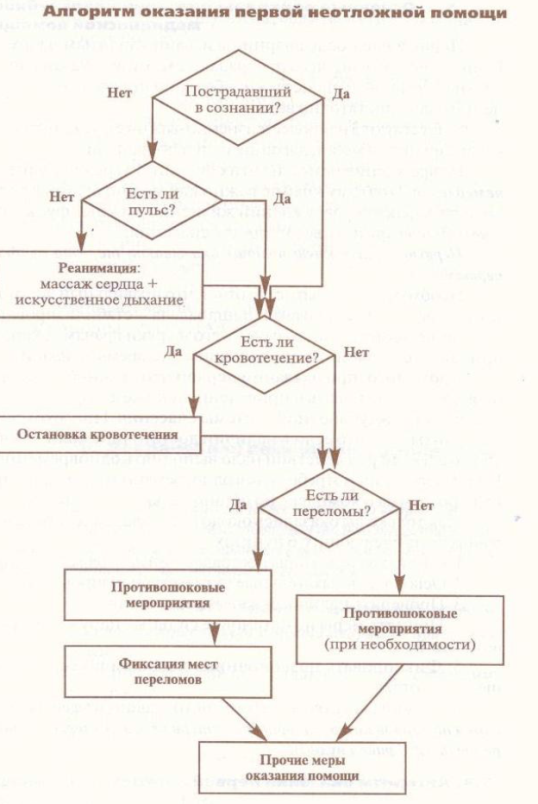 Простота (минимальное количество схемных элементов и их связей).Целевая и смысловая значимость элементов и связей и их иерархическое расположение (основные, вспомогательные и т. д.).Наглядность схемы (цветовые оттенки и т. д.).Методические рекомендации по составлению схем в виде опорных сигналовОпорный сигнал – набор ассоциативных ключевых слов, знаков и других опор для мысли, расположенных особым образом, заменяющий некое смысловое значение. Он способен мгновенно восстанавливать в памяти известную ранее и понятную информацию.Основные требования, которым должны отвечать опорные сигналы:Лаконичность. В опорном сигнале должно быть лишь несколько слов. Чем меньше печатных знаков, тем более притягательны опорные сигналы для обучаемого, тем меньше времени он тратит на самоподготовку, тем быстрее выполняются письменные работы по контрольному воспроизведению сигналов, тем больше высокие оценки за эти работы получают обучаемые, тем охотнее исправляют свои нежелательные оценки. В дальнейшем опорные сигналы надо несколько раз пересматривать, предоставлять другим преподавателям на согласование и анализ по сокращению.Структурность. В сигнале используются связки, логические блоки, объединённые стрелками, линиями, границами и пр. Обучение с помощью опорных сигналов развивает системность мышления, разделать обще и главное, выделять причинно следственные связи. Всё эти навыки развиваются у обучаемого незаметно для него – просто в ходе изучения материала.Наличие смысловых акцентов. Выделение наиболее важных элементов опорного сигнала рамками, цветом, оригинальным расположением символов и пр.Автономность. Каждый из четырех-пяти блоков должен быть самостоятельным, понимаемым в независимости от других блоков опорного сигнала.Ассоциативность и образность. Должны возникать и запоминаться четки ассоциации на опорный сигнал и его элементы. Смыслы разрабатываемых графических изображений опорных знаков должны легко распознаваться. Для этого изображения должны напоминать широко распространённые образы.Доступность воспроизведения от руки. Обучаемые должны будут по памяти на оценку воспроизводить разобранные на занятии опорные сигналы. Поэтому их исполнение должно быть выполнено в простой воспроизводимой от руки на бумаге, не высокохудожественной манере.Цветовая наглядность. Запоминание материала облегчается за счёт подключения зрительной памяти. Часть сигналов может быть окрашена в яркие цвета.Ещё один полезный приём при составлении опорных сигналов – использование удобно-читаемых аббревиатур.Перечисление этапов работы по созданию опорного сигнала по Шаталову В.Ф.Внимательно читайте главу или раздел учебника (книги), вычленяя основные взаимосвязи и взаимозависимости смысловых частей текста.Кратко изложите главные мысли в том порядке, в каком они следуют в тексте.Сделайте черновой набросок сокращенных записей на листе бумаги.Преобразуйте эти записи в графические, буквенные, символические сигналы.Объедините сигналы в блоки.Обособьте блоки контурами и графически отобразите связи между ними.Выделите значимые элементы цветом.В основу своей методики В.Ф. Шаталов заложил:- психологические законы восприятия информации;- дидактические материалы (опорные конспекты, опорные сигналы);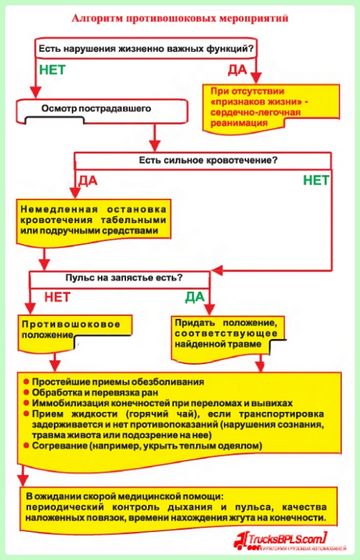 - гуманное отношение к ученику — педагогику сотрудничества;- подвижное оценивание;- систематизацию информации;- стройность и взаимосвязанность знаний;- воспитание познавательной самостоятельности;- укрепление в ученике чувства собственного достоинства иуверенности.Принципы построения метода В.Ф. Шаталова1. Целостного восприятия информации:- сначала дается скелет предмета, вся картинка целиком;- от него выстраиваются отдельные эскизы;- постоянно идет возвращение к главному фрагменту;- особое внимание уделяется повторению — так постепенно могут усвоить материал все ученики;- новый скелет дается только после восприятия материала всеми учениками.2. Ограниченности восприятия информации:- опорный конспект от учителя содержит 7 оптимальных элементов восприятия по теме, которые сохраняются в долговременной памяти;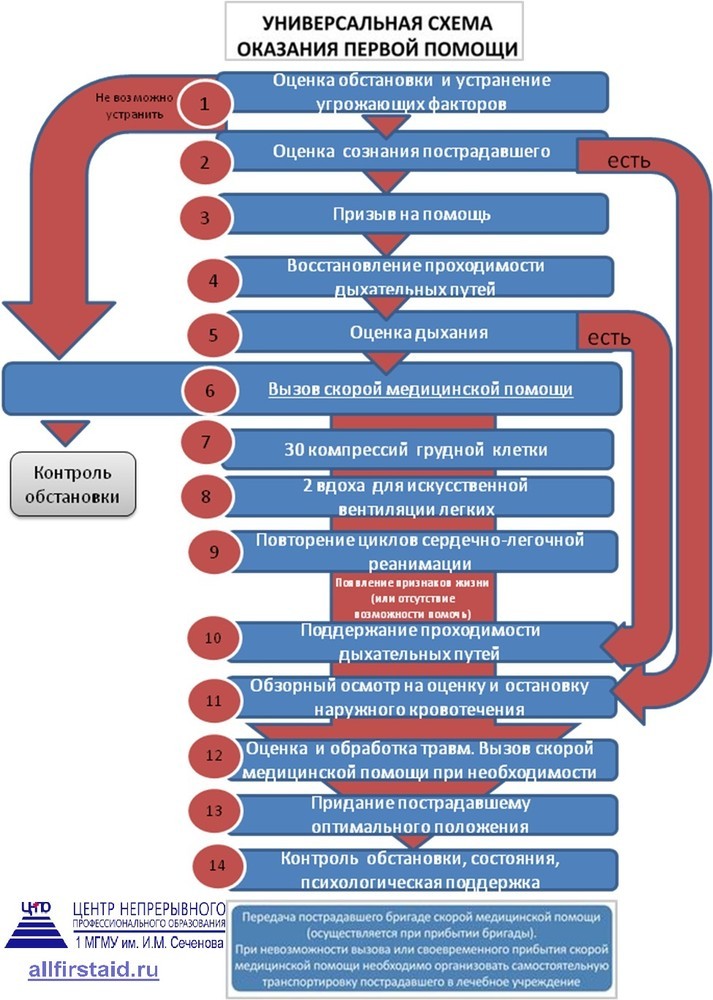 - весь объем информации делится на 5-7 блоков;- конспект состоит из листа с опорными сигналами (дидактическое средство);- ставится задача не запоминания конспекта, а его понимание;- понять лист конспекта можно только после прослушивания учителя и чтения учебника.3. Последовательности:- изучение теории;- отработка практики. Преимущество опорного конспекта заключается в следующем:- освобождает обучающихся от утомительного механического записывания лекции под диктовку лектора;- у лектора остается больше времени на диалог с аудиторией;- обучающиеся имеют возможность получения большего объема словесной и визуальнойинформации;- появляется возможность активного участия обучающихся в процессе обучения через дискуссию и решение заданий опорного конспекта;- позволяет контролировать процесс и качество усвоения обучающимися нового знания;- использование схем и кодов при построении опорного конспекта позволяет упрощать сложные разделы, понятия, концепции изучаемых дисциплин;- сокращаются затраты времени на изучение материала и увеличивается объем времени напрактическую и аналитическую работу;- приучает обучающихся практически использовать современные технологии интенсификацииучебного процесса;- приучает обучающихся к самостоятельной работе, учит выделять главное, сжимать текст,составлять опорные конспекты по изученным темам.Графики - это наглядное изображение словесного материала посредством арифметических и геометрических средств и художественных образов: чисел, плоскостей, линий, точек и др. С помощью графики устанавливается соотношение определенных величин, их функциональная взаимозависимость.График представляет собой линию, которая изображает зависимость между переменными. Для построения любого графика разрабатывается система координат как пространственная система отсчета. На оси графика наносятся шкалы, характеризующие числовое значение замеряемых факторов.График помещается непосредственно сразу после текста о его построении и ссылки на него. График словесно описывается в тексте работы, объясняется динамика показателей и их взаимозависимость, раскрываются выявленные тенденции.Диаграммы используются главным образом для изображения соотношения между величинами. Это способ графического изображения величин при помощи фигур (секторов, столбцов и т.п.), площади которых пропорциональны величинам.Основные виды диаграмм:столбиковые (ленточные) диаграммы - изображают зависимость величин в виде прямоугольников одинаковой ширины, вытянутых вверх. Высота столбика соответствует изображаемой величине. Как правило, такие диаграммы используются при многократных замерах одних и тех же показателей, но распределенных во времени или пространстве;диаграмма Венна - это геометрическое изображение отношений объемов понятий или других величин между собой посредством пересекающихся или входящих друг в друга контуров. С помощью диаграммы Венна удобно показывать соотношение понятий, зоны формирования анализируемых ситуаций, качеств, состояний.Таблица - это графическая форма представления количественных и качественных данных в предельно сжатой форме. Она строится на основании функциональных зависимостей каких-либо данных.Таблицы состоят из текстовой и цифровой части. Текстовая часть - это заголовки разделов (графов). Цифровая часть - числа и их соотношение. При этом числа должны выражаться в единой числовой системе (круглые числа, десятичные дроби до десятых или сотых долей). На скрещивании вертикальных графов и горизонтальных строчек устанавливается смысловая связь между понятиями.В структуре таблицы выделяют головку - словесную информацию в заголовках граф. Это те явления и предметы, которые будут характеризоваться количественно. Как правило, это делается в боковом заголовке. В таблицу также входят вертикальные столбцы – графы для помещения чисел. Заголовки граф входят в головку таблицы.Первая графа, как правило, указывает порядковый номер замеряемого положения. Вторая графа - это боковой заголовок, указывающий на то, что замеряется. Третья и последующие графы - содержат информацию о том, что замеряется и что указывается в боковом заголовке. Таблица может иметь последнюю вертикальную графу под названием «Итого». Она может быть и горизонтальной, проставляемой в конце таблицы. Есть также графа «Всего». При этом «итого» обозначает промежуточные итоги, а «всего» - сумму частных итогов.Виды таблиц:простая таблица, содержащая перечень данных об одном явлении;групповая таблица, где данные разделяются по конкретному признаку;комбинированная таблица, где деление данных осуществляется сразу по нескольким признакам.При составлении таблицы важно выбрать существенные характеристики предмета изучения, точно сгруппировать материал, учесть сопоставимость данных, их однородность. В таблицах необходимо приводить только точные данные.Алгоритм самостоятельной работы по составлению схем, графиков, диаграмм, таблиц:1) Внимательно прочитайте учебный материал по изучаемой теме.2) Выберите наиболее эффективный графический способ отображения учебного материала.3) Ознакомьтесь с образцами оформления схем, графиков, диаграмм или таблиц, прдложенных преподавателем.4) Продумайте конструкцию схемы, графика, диаграммы или таблицы: расположение порядковых номеров, терминов, примеров, пояснений, числовых значений и т.д.5) Начертите схему, график, диаграмму, таблицу и заполните необходимым содержимым.6) Проверьте структурированность материала,наличие логической связи изложенной информации.Методические рекомендации по работе с опорными конспектами (опорными сигналами)Конспект, план-конспект – это работа с другим источником.Цель – зафиксировать, переработать тот или иной научный текст.Вам понадобятся:1.Учебная литература,2.Тетрадь3. Карандаш и линейка4. Выделители текста.Конспект представляет собой дословные выписки из текста источника. При этомконспект – это не полное переписывание чужого текста. Обычно при написании конспектасначала прочитывается текст-источник, в нём выделяются основные положения,подбираются примеры, идёт перекомпоновка материала, а уже затем оформляется текстконспекта.План-конспект представляет собой более детальную проработку источника:составляется подробный, сложный план, в котором освещаются не только основныевопросы источника, но и частные. К каждому пункту или подпункту плана подбираются ивыписываются цитаты.Опорный конспект – это развернутый план вашего ответа на теоретический вопрос. Онпризван помочь последовательно изложить тему, а преподавателю лучше понять иследить за логикой ответа.Опорный конспект должен содержать все то, что учащийся собирается предъявитьпреподавателю в письменном виде. Это могут быть чертежи, графики, формулы,формулировки законов, определения, структурные схемы.Основные требования к содержанию опорного конспекта1. Полнота – это значит, что в нем должно быть отображено все содержание вопроса.2. Логически обоснованная последовательность изложения.Основные требования к форме записи опорного конспекта1. Опорный конспект должен быть понятен не только вам, но и преподавателю.2. По объему он должен составлять примерно один - два листа, в зависимости отобъема содержания вопроса.3. Должен содержать, если это необходимо, несколько отдельных пунктов,обозначенных номерами или пробелами.4. Не должен содержать сплошного текста.5. Должен быть аккуратно оформлен (иметь привлекательный вид).Методика составления опорного конспектаВнимательно ознакомьтесь с таблицей опорного конспекта.Прочитайте материал и расшифруйте каждый символ опорного конспекта.На чистом листе бумаги воспроизведите таблицу опорного конспекта, при этом перескажите исторический материал и зафиксируйте его с помощью символов опорного конспекта.Повторите материал, который вызвал затруднения при пересказе.Дополните опорный конспект необходимыми символами, обозначающими соответствующие исторические события и факты.При работе с опорными конспектами необходимо обратиться к дополнительной литературе.Методические рекомендации по подготовке сообщений и докладов.Доклад – публичное сообщение, представляющее собой развёрнутоеизложение определённой темы.Этапы подготовки доклада:1. Определение цели доклада.2. Подбор необходимого материала, определяющего содержание доклада.3. Составление плана доклада, распределение собранного материала внеобходимой логической последовательности.4. Общее знакомство с литературой и выделение среди источников главного.5. Уточнение плана, отбор материала к каждому пункту плана.6. Композиционное оформление доклада.7. Заучивание, запоминание текста доклада, подготовки тезисоввыступления.8. Выступление с докладом.9. Обсуждение доклада.10. Оценивание докладаКомпозиционное оформление доклада – это его реальная речевая внешняя структура, в ней отражается соотношение частей выступления по их цели, стилистическим особенностям, по объёму, сочетанию рациональных и эмоциональных моментов, как правило, элементами композиции доклада являются: вступление, определение предмета выступления, изложение(опровержение), заключение.Выступление состоит из следующих частей:Вступление помогает обеспечить успех выступления по любой тематике.Вступление должно содержать:- название доклада;- сообщение основной идеи;- современную оценку предмета изложения;- краткое перечисление рассматриваемых вопросов;- интересную для слушателей форму изложения;- акцентирование оригинальности подходаОсновная часть, в которой выступающий должен раскрыть суть темы, обычно строится по принципу отчёта. Задача основной части: представить достаточно данных для того, чтобы слушатели заинтересовались темой и захотели ознакомиться с материалами.Заключение - это чёткое обобщение и краткие выводы по излагаемой теме.При соблюдении этих правил у вас должен получиться интересный доклад, который несомненно будет высоко оценен преподавателем.
Методические рекомендации по составлению опорных сигналовОпорные сигналы. Методика созданияОпорный сигнал – набор ассоциативных ключевых слов, знаков и других опор для мысли, расположенных особым образом, заменяющий некое смысловое значение. Он способен мгновенно восстанавливать в памяти известную ранее и понятную информацию.Критерии оценки выступления с использованием электронной презентации Границы выставления отметок51– 63 б – оценка «5»36 – 50 б – оценка «4»21 – 35 б – оценка «3»менее 20 б – оценка «2»Критерии оценки результатов и шкалы оцениванияКритерии оценивания глоссарияКритерии оценивания кроссвордаКритерии оценки опорного конспектаКритерии оценки составления информационного сообщенияКритерии оценки тестаКритерии оценивания таблицыКритерии оценки  схемыКритерии оценки составления ситуационных задачКритерии оценки иллюстрацийКритерии оценивания выполнения заданий в рабочей тетрадиКритерии оценки составленных  вопросов для само- и взаимоконтроляКритерии оценивания  вопросов (для терминологического диктанта)Критерии оценки буклетаСтудент ______________________________  Дата______Границы выставления отметок 0-14 баллов – «2» 15-21 баллов – «3» 22-26 баллов – «4» 27-30 баллов – «5»Утвержденона заседании МСПротокол № ____от «____»________2019 годЗам. директора  по учебной работе__________________ Мясникова С.Л.Рассмотрено на заседании ЦМК …………Протокол № ______От «___» __________2019 г.Председатель ___________________© 2019г. АПОУ УР «РМК МЗ УР».© № темыНаименование Стр.Пояснительная записка Перечень самостоятельных работ Самостоятельная работа № 1Самостоятельная работа № 2Самостоятельная работа № 3Самостоятельная работа № 4Самостоятельная работа № 5Самостоятельная работа № 6Самостоятельная работа № 7Самостоятельная работа № 8Самостоятельная работа № 9Лист контроля качества выполнения самостоятельной работыПриложенияКол-во часов по теме теория/практикаТема занятияСодержаниесамостоятельной работыКол-во часов СРФормы контролясамостоятельной работыИтогоИтогоИтогоформирование умений: У8, У9развитие ОК: 1-13закрепление знаний: З 10,11.формирование умений: У8, У9развитие ОК: 1-13закрепление знаний: З.10, З.11.Кол-во часов СРпо темеТема занятияПродукт самостоятельной работыДатавыполненияРезультат выполнения работыПодпись преподавателяПримечание234567Итог по выполнению самостоятельной работы по УД (ПМ)Итог по выполнению самостоятельной работы по УД (ПМ)Итог по выполнению самостоятельной работы по УД (ПМ)Итог по выполнению самостоятельной работы по УД (ПМ)ОтличноРабота характеризуется смысловой цельностью, связностью и последовательностью изложения проблемы.Студент умеет выражать аргументированное мнение по сформулированной проблеме, точно определяя ее содержание и составляющие. Студент не только умеет использовать   учебную литературу, но и анализировать первоисточники и исследования по избранной теме. Студент владеет навыками самостоятельной исследовательской работы по теме исследования; методами и приемами анализа литературы.Реферат не содержит фактических ошибок, связанных с пониманием проблемы.Реферат снабжен необходимым библиографическим аппаратом и оформлен с соблюдением требований ДВФУ к письменным работам студентов.В ходе устной защиты реферата студент демонстрирует свободное владение материалом, уверенные и аргументированные ответы на вопросы.ХорошоРабота характеризуется смысловой цельностью, связностью и последовательностью изложения; допущено не более 1 ошибки при объяснении смысла или содержания проблемы. Для аргументации приводятся ссылки на первоисточники и исследования.Продемонстрированы исследовательские умения и навыки. Фактических ошибок, связанных с пониманием проблемы, нет. Допущены одна-две ошибки в оформлении работы.УдовлетворительноСтудент проводит достаточно самостоятельный анализ избранной для рассмотрения проблемы. Привлечены основные источники по рассматриваемой теме. Допущено не более 2 ошибок в смысле или содержании проблемы, оформлении работыне удовлетворительноРеферат  представляет собой пересказанный или полностью переписанный текст каких-то источников, учебников или исследований без комментариев, анализа. Не раскрыта структура и теоретические составляющие темы. Допущено три или более трех ошибок в смысловом содержании раскрываемой проблемы, в оформлении реферата.В ходе устной защиты реферата студент демонстрирует слабое владение материалом, не может аргументировано и полно ответить на вопросы.Зачтеносодержание глоссария соответствует заданной теме, правильно определена цель составления глоссария, просмотрен и изучен лексико-грамматический и дополнительный материал по теме, выдержаны все требования к его оформлениюне зачтенослова и их толкование не соответствуют заданной теме, обнаруживается существенное непонимание проблемы, не правильно определена цель составления глоссария, не просмотрен и не изучен лексико-грамматический и дополнительный материал по теме, выдержаны не все требования к его оформлениюЗачтеносодержание алгоритма соответствует заданной теме, составлен доступным языком, соблюдена последовательность действий, выполненные все требования к алгоритму.не зачтеноне правильно определена цель составления алгоритма, не соблюдена последовательность действий, выполненные не все требования к алгоритму.Студент______________________________________________Тема ________________Студент______________________________________________Тема ________________Студент______________________________________________Тема ________________Студент______________________________________________Тема ________________Студент______________________________________________Тема ________________Баллы:0 - позиция отсутствует1 – слабо2 – хорошо3 - отличноСамооценка группыСредняя оценка группОценка преподавателяИтоговая оценкаТребованияСамооценка группыСредняя оценка группОценка преподавателяИтоговая оценкаСтруктура (до 9 баллов)Структура (до 9 баллов)Структура (до 9 баллов)Структура (до 9 баллов)Структура (до 9 баллов)количество слайдов соответствует содержанию и продолжительности выступления (для 7-минутного выступления рекомендуется использовать не более 10 слайдов)наличие титульного слайдаоформлены ссылки на все использованные источникиТекст на слайдах(до 6 баллов)Текст на слайдах(до 6 баллов)Текст на слайдах(до 6 баллов)Текст на слайдах(до 6 баллов)Текст на слайдах(до 6 баллов)текст на слайде представляет собой опорный конспект (ключевые слова, маркированный или нумерованный список), без полных предложенийнаиболее важная информация выделяется с помощью цвета, размера, эффектов анимации и т.д.Наглядность(до 9 баллов)Наглядность(до 9 баллов)Наглядность(до 9 баллов)Наглядность(до 9 баллов)Наглядность(до 9 баллов)иллюстрации помогают наиболее полно раскрыть тему, не отвлекают от содержания иллюстрации хорошего качества, с четким изображениемиспользуются средства наглядности информации (таблицы, схемы, графики и т. д.)Дизайн и настройка(до 12 баллов)Дизайн и настройка(до 12 баллов)Дизайн и настройка(до 12 баллов)Дизайн и настройка(до 12 баллов)Дизайн и настройка(до 12 баллов)оформление слайдов соответствует теме, не препятствует восприятию содержания для всех слайдов презентации используется один и тот же шаблон оформлениятекст легко читается презентация не перегружена эффектамиСодержание (до 9 баллов)Содержание (до 9 баллов)Содержание (до 9 баллов)Содержание (до 9 баллов)Содержание (до 9 баллов)презентация отражает основные этапы исследования (проблема, цель, гипотеза, ход работы, выводы, ресурсы)содержит ценную, полную, понятную информацию по теме проектаошибки и опечатки отсутствуютТребования к выступлению (до 18 баллов)Требования к выступлению (до 18 баллов)Требования к выступлению (до 18 баллов)Требования к выступлению (до 18 баллов)Требования к выступлению (до 18 баллов)выступающий свободно владеет содержанием, ясно излагает идеивыступающий свободно и корректно отвечает на вопросы и замечания аудитории электронная презентация служит иллюстрацией к выступлению, но не заменяет еговыступающий обращается к аудитории, поддерживает контакт с нейпри необходимости выступающий может легко перейти к любому слайду своей презентациив выступлении отражен вклад каждого участника в работу группы (по возможности)Общее количество балловОценкаОценкаКритерииПримечание«5» - «отлично»- глоссарий составлен  по основным дидактическим единицам темы;- определения терминов точные, краткие доступные для понимания;- информативная точность и достоверность фактов;-орфографическая правильность;-глоссарий оформлен грамотно и аккуратно.«4» - «хорошо»- глоссарий составлен  по основным дидактическим единицам темы;- в определении терминов допущены неточности;- информативная точность и достоверность фактов;-орфографическая правильность;- словарь терминов оформлен грамотно и аккуратно;«3» - «удовлетворительно»- глоссарий пишется по основным дидактическим единицам курса;- в определении терминов допущены неточности;- недостаточное количество слов;- допущена информативная неточность и недостоверность фактов;- словарь терминов оформлен с незначительными ошибками, в письменной форме в словаре  ОценкаКритерииПримечание«5» - «отлично»- количество слов, используемых в кроссворде не менее 10;- информативная точность и достоверность фактов;- все определения и формулировки  однотипны;- орфографическая правильность;- аккуратность оформления;- прилагаются ключи к кроссворду.«4» - «хорошо»- количество слов, используемых в кроссворде 8-9;- информативная точность и достоверность фактов;- задания не однотипны;- орфографическая правильность;- аккуратность оформления;- прилагаются ключи к кроссворду.«3» - «удовлетворительно»- количество слов, используемых в кроссворде 7-8;- информативная точность и достоверность фактов;- задания не однотипны;- орфографическая правильность;- помарки в оформлении;- прилагаются ключи к кроссворду.ОценкаКритерииПримечание«5» - «отлично»- полнота использования учебного материала;- логика изложения материала в соответствии с планом;- терминологическая и орфографическая грамотность;-  демонстрирует полное понимание темы.«4» - «хорошо»- не полное использование учебного материала;- логика изложения материала в соответствии с планом;- для выражения своих мыслей студент пользуется упрощённо-примитивным языком.«3» - «удовлетворительно»- отсутствие связанных предложений, только опорные сигналы - слова, словосочетания, символы;- конспект составлен не по плану;- язык работы в целом не соответствует уровню студента;- имеются орфографические ошибкиОценкаКритерииПримечание«5» - «отлично»- выбранная тема раскрыта полностью;-выдержан объём в соответствии с планом,-соблюдены требования к внешнему оформлению сообщения и мультимедийной презентации;-логичное изложение материала;-даны правильные ответы на дополнительные вопросы.«4» - «хорошо»- выбранная тема раскрыта полностью, имеются неточности в изложении материала;-не выдержан объём сообщения, незначительное отступление от плана;-имеются небольшие замечания к внешнему оформлению сообщения и мультимедийной презентации;- отсутствует логическая последовательность в суждениях;  на дополнительные вопросы при защите даны неполные ответы.«3» - «удовлетворительно»-тема освещена лишь частично, не по плану; не выдержан объём сообщения,-имеются замечания к внешнему оформлению сообщения и мультимедийной презентации,  -отсутствует логическая последовательность в суждениях, -допущены фактические ошибки в содержании или при ответе на дополнительные вопросы;ОценкаКритерииПримечание«5» - «отлично»- оптимальное количество заданий в тесте не менее 10;- тест, включает в себя задания различных уровней трудности;- используемая в тесте терминология не выходит за рамки изученной темы;- содержательная часть задания сформулирована в логической форме высказывания;- все варианты ответов грамотно согласованы с содержательной частью задания, однообразны по содержанию и структуре;- аккуратность оформления.«4» - «хорошо»- количество тестовых заданий в тесте 9;- тест, включает в себя задания различных уровней трудности;- используемая в тесте терминология не выходит за рамки изученной темы;- содержательная часть задания сформулирована в логической форме высказывания;- все варианты ответов грамотно согласованы с содержательной частью задания, однообразны по содержанию и структуре;- аккуратность оформления.«3» - «удовлетворительно»- количество заданий в тесте менее 7-8;- тестовое задание сформулировано неясно и нечетко;- тест включает в себя одноуровневые задания;- используемая в тесте терминология выходит за рамки изученной темы;- содержательная часть задания сформулирована в логической форме высказывания;- все варианты ответов согласованы с содержательной частью задания;- неаккуратность оформления.ОценкаКритерииПримечание«5» - «отлично»- колонки таблицы  озаглавлены и соответствуют шаблону;- использованы термины, понятия;- присутствует логическая связь;- информация изложена правильно в соответствии с материалом конспекта, учебника;-  аккуратность оформления.«4» - «хорошо»- колонки таблицы  озаглавлены и соответствуют шаблону;- допущены неточности в использовании терминов, понятий;- присутствует логическая связь;- информация изложена правильно в соответствии с материалом конспекта, учебника, имеются неточности;-  аккуратность оформления.«3» - «удовлетворительно»- колонки таблицы  озаглавлены и соответствовуют исследуемой теме;- допущены неточности в использовании терминов, понятий;- потеряна логическая связь;- материал изложен литературным языком;-  работа выполнена не аккуратно.ОценкаКритерииПримечание «5» - «отлично»-тема структурирована правильно в соответствии с материалом конспекта, учебника;-пустые ячейки  схемы  заполнены, верно (для «слепой» схемы);-термины и понятия названы, верно;- присутствует логическая связь;- аккуратность оформления.«4» - «хорошо»-тема структурирована правильно в соответствии с материалом конспекта, учебника, имеются незначительные неточности;-пустые ячейки схемы  заполнены в неполном объеме верно (для «слепой» схемы);  - термины и понятия названы, верно,- присутствует логическая связь;-аккуратность оформления.«3» - «удовлетворительно»тема структурирована правильно в соответствии с материалом конспекта, учебника, имеются неточности,пустые ячейки схемы заполнены частично;допущены ошибки в терминах и понятиях;имеются ошибки в оформлении.ОценкаКритерииПримечание «5» - «отлично»- составлены 4 задачи, в соответствии с темой и по образцу;проблема в задаче обозначена правильно, логично выстроена;-грамотно использованы термины, понятия, показатели;-приложен эталон ответа, составлен, аргументировано, верно;-аккуратность оформления.«4» - «хорошо»-составлены 4 задачи, в соответствии с темой, имеются отступления от образца;-проблема в задаче обозначена правильно, логично выстроена;-недостаточно использованы термины, понятия, показатели, имеются незначительные ошибки;-имеется эталон ответа;-аккуратность оформления.«3» - «удовлетворительно»-составлены 3 задачи в соответствии с темой, имеются отступления от образца;-проблема в задаче сформулирована нечетко;-недостаточно использованы термины, понятия, показатели, имеются ошибки.ОценкаКритерииПримечание «5» - «отлично»- рисунок составлен в соответствии с учебником (атласом);- все структурные элементы указаны, названы правильно;- соблюдены требования к внешнему оформлению;- аккуратность оформления.«4» - «хорошо»- рисунок составлен в соответствии с учебником, атласом;- не все структурные элементы указаны, имеются незначительные ошибки в названиях;- аккуратность оформления.«3» - «удовлетворительно»- рисунок составлен в соответствии с учебником, атласом;- отсутствуют некоторые структурные элементы,  имеются ошибки в названиях;- имеются упущения в оформлении.ОценкаКритерии«5» - «отлично»- все задания выполнены;-  задания выполнены без ошибок;-  аккуратное оформление работы.«4» - «хорошо»- все задания выполнены;- допущены 1-2 незначительные ошибки;- аккуратное оформление работы;«3» - «удовлетворительно»- задания выполнены;-  допущены 1–3 существенные ошибки;- работа выполнена неаккуратно.ОценкаКритерииПримечание«5» - «отлично»- оптимальное количество вопросов не менее 15;- полнота использования учебного материала;- вопросы сформулированы грамотно;- отмечена логика в формулировке вопросов и их последовательности;- терминологическая и орфографическая грамотность;- вопросы различной сложности;- используемые термины не выходят за рамки изученной темы;- аккуратность оформления.«4» - «хорошо»- количество вопросов 13-14;- учебный материал использован полностью;- вопросы сформулированы с незначительными ошибками;- имеются недочеты в формулировке вопросов и их последовательности; - имеются небольшие орфографические ошибки;- аккуратность оформления.«3» - «удовлетворительно»- количество вопросов 11-12;- учебный материал использован не полностью;- вопросы сформулированы нечетко;- имеются ошибки в формулировке вопросов;- вопросы расставлены непоследовательно; - имеются орфографические ошибки;- имеются упущения в оформлении.ОценкаКритерииПримечание«5» - «отлично»- вопросы составлены по основным дидактическим единицам темы;- количество вопросов  не менее 10;- определения терминов, понятий  точные, краткие, доступные для понимания;- используемая терминология не выходит за рамки изученной темы;-орфографическая правильность;- перечень вопросов оформлен грамотно и аккуратно;- имеются эталоны ответов, составлены, верно.«4» - «хорошо»- вопросы составлены по основным дидактическим единицам темы;- количество вопросов  не менее 9;- определения терминов, понятий точные, краткие, доступные для понимания;- используемая терминология выходит за рамки изученной темы;- орфографическая правильность;- перечень вопросов оформлен с незначительными упущениями;- имеются эталоны ответов, составлены, верно.«3» - «удовлетворительно»- вопросы составлены по основным дидактическим единицам темы;- количество вопросов не менее 8;- в определении терминов допущены ошибки;- используемая терминология выходит за рамки изученной темы;- имеются орфографические ошибки;- перечень вопросов оформлен с незначительными упущениями;- имеются эталоны ответов.КритерииМаксимальное количество баллов – 2 балла за каждый критерийСодержаниеСодержаниеСоответствие поставленным целям.Отражает ход самостоятельных исследований.Наличие информации о создателе буклета. Доступность изложения материала.Наличие интересной (полезной информации).ГрафикаГрафикаОбоснованное использование графики.Соответствие содержанию.3. Картинки качественные, не нарушают  общий стиль оформления.ДизайнДизайнЦелесообразное использование стилей и шрифтов.Привлекательность общего дизайна.Размещение информации отвечает общей идее.ГрамматикаГрамматикаГрамматика верна.Орфография верна.Пунктуация верна.Словарный запас соответствует заданию и аудитории.Общее количество: